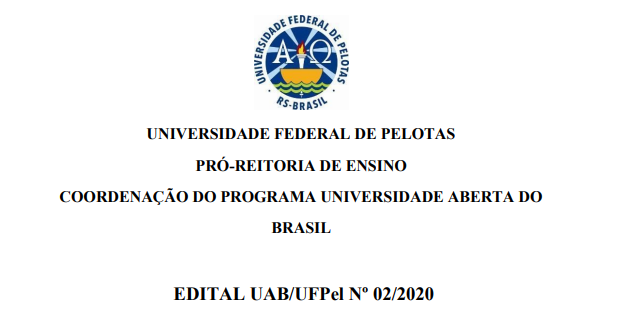 A Comissão de Avaliação, referente ao Edital 02/2020, do processo seletivo para a função de bolsista Professor Formador (Equipe Multidisciplinar), atendendo à necessidade temporária de excepcional interesse público, de acordo com o regramento da Coordenação de Aperfeiçoamento de Pessoal de Nível Superior (Capes), divulga a homologação das inscrições dos seguintes candidatos:Candidatos com a inscrição homologadaNome do candidatoÁrea pretendida1) Maribel da Rosa Andrade 3 - Orientação e supervisão pedagógica em EAD2) Helenara Plaszewski Facin3 - Orientação e supervisão pedagógica em EAD3) Lui Nörnberg4 Gestão de Projetos Educacionais e Produção de Material Didático para EAD4)Magna da Gloria Silva Lameiro4 - Gestão de Projetos Educacionais e Produção de Material Didático para EAD5)Valdirene Hessler Bredow4 - Gestão de Projetos Educacionais e Produção de Material Didático para EAD6) Mateus Dias Vilela5 - Diagramação e WebDesign para EAD7)Thais Cristina Martino Sehn5 - Diagramação e WebDesign para EAD8)Michele Negrini1 - Produção de Conteúdo Audiovisual para EAD